專題製作成果報告書之格式一、封面健 行 科 技 大 學商 管 學 院企業管理系Chien Hsin University of Science and TechnologyCollege of Business and ManagementDepartment of Business Administration*** 學年度學生專題製作報告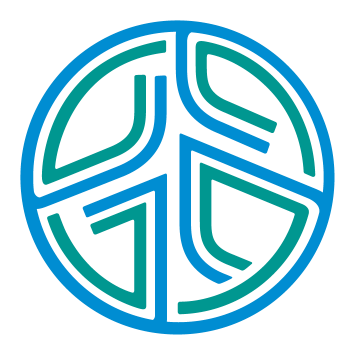 專   題   題  目中華民國     年   月   日二、封面邊條三、簽名頁健 行 科 技 大 學商 管 學 院企業管理系*** 學年度學生專題製作報告專   題   題   目成績合格，特此證明	 指 導 教 授：	                  系  主  任：	                  中華民國     年   月   日四、中文摘要專  題  題  目(置中，楷書/Times New Roman 16點，粗體）                          摘 要  (楷書18點粗體字）灰色框區域內為內容之範圍，專題題目之字型中文採用楷書16點粗體字，英文採用Times New Roman 16點粗體字。其他文字(製作學生學制、班級、姓名、指導教授、摘要內容等)之中文採用楷書14點標準字，英文採用Times New Roman 14點標準字。行距採最小行高18點為單間行距1.5倍。五、目錄(樣本)目 錄(楷書18點粗體字）摘要(楷書16點）	i目錄(楷書16點）	ii圖目錄(楷書16點）	iii表目錄(楷書16點）	iv第一章 	緒論(楷書16點）	1 		第一節　(楷書14點）	1 		第二節		2第二章 	文獻探討(楷書16點）	3		第一節	4 		第二節		5第三章 	研究方法(楷書16點）	6		第一節		6 		第二節		7第四章	實驗分析(楷書16點）	8		第一節		8 		第二節		9第五章	結論與建議	10參考文獻		11註釋		12附錄一		13附錄二		14六、圖目錄圖 目 錄七、表目錄表 目 錄八、內容(樣本)第一章　緒論(楷書18點，粗體，置中，中間空一個全形空格，每一章開頭必須換頁）灰色框區域內為內容之範圍，文字中之中文採用楷書14點標準字，英文採用Times New Roman 14點標準字。行距採最小行高18點為單間行距1.5倍。(章與節之間空一行)第一節　研究背景(楷書16點粗體，中間空一個全形空格）灰色框區域內為內容之範圍，文字中之中文採用楷書14點標準字，英文採用Times New Roman 14點標準字，行距採最小行高18點為單間行距1.5倍。(節與節之間空一行)第二節　研究動機參考文獻(楷書18點粗體字）(或參考: 論文參考文獻第七版 APA 格式)      論文參考文獻-第七版APA-格式.pdf (ncue.edu.tw)壹.中文部份（楷書16點粗體；各項依作者姓氏筆劃排列）一、專書（楷書16點）   1.作者名稱，書名，年代。（楷書/Times New Roman14號）   ex:1.李榮謙，國際貨幣與金融，民國90年。2.李齊雄 與 游國幹，〝8051單晶片微電腦原理與實作〞，民國84年。  二、期刊（楷書16點）   1.作者名稱，發表之文章名稱，期刊名稱，第幾期，年代，  至  頁。（楷書14/Times New Roman號）  三、博碩士論文（楷書16點）1.作者名稱，論文名稱，學校名稱，論文出版年月（作者畢業年月），  至  頁。（楷書/Times New Roman14號）四、統計資料（楷書16號）1.統計資料名稱，出版機關，出版年月。（楷書/Times New Roman14號）   ex:1.中華民國台灣地區金融統計月報，中央銀行編，民國89年。貳、英文部份（Times New Roman16點粗體）1. Lin, C. S. and Kim, H., “CMAC-Based Adaptive Critic Self-Learning Control,” IEEE Transactions on Neural Networks, vol. 2, no. 5, September 1991, pp.530-533. （Times New Roman14點）指導教授：學生學制：學生班級：姓名：學生姓名(學號) 學生姓名(學號)學生姓名(學號) 學生姓名(學號)學生姓名(學號) 健行科技大學 商管學  院 企業管理系 ***學年度學生專題製作報  告 專題題  目學生學制：班級：姓名：學生姓名(學號) 學生姓名(學號)學生姓名(學號) 學生姓名(學號)學生姓名(學號) 